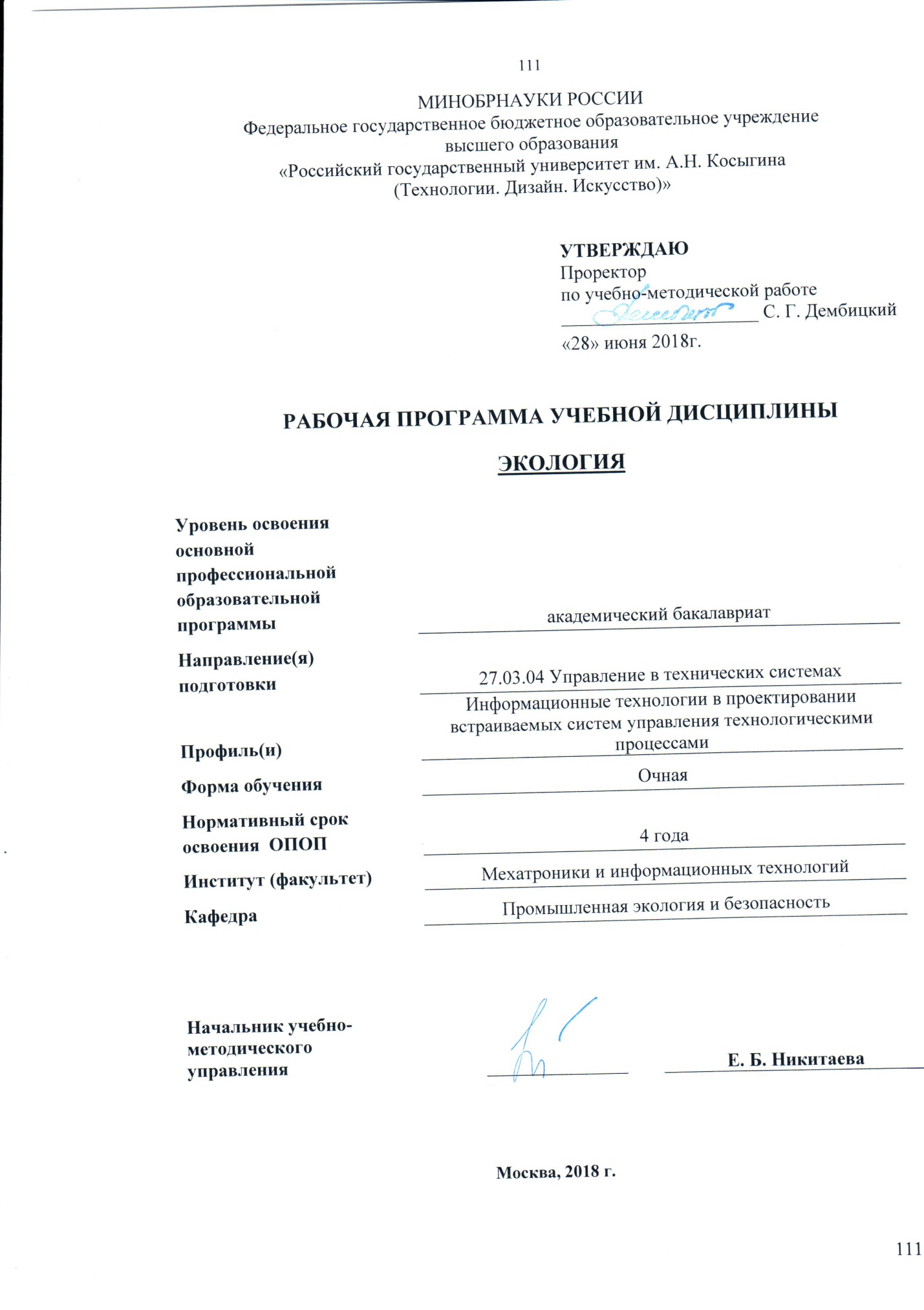 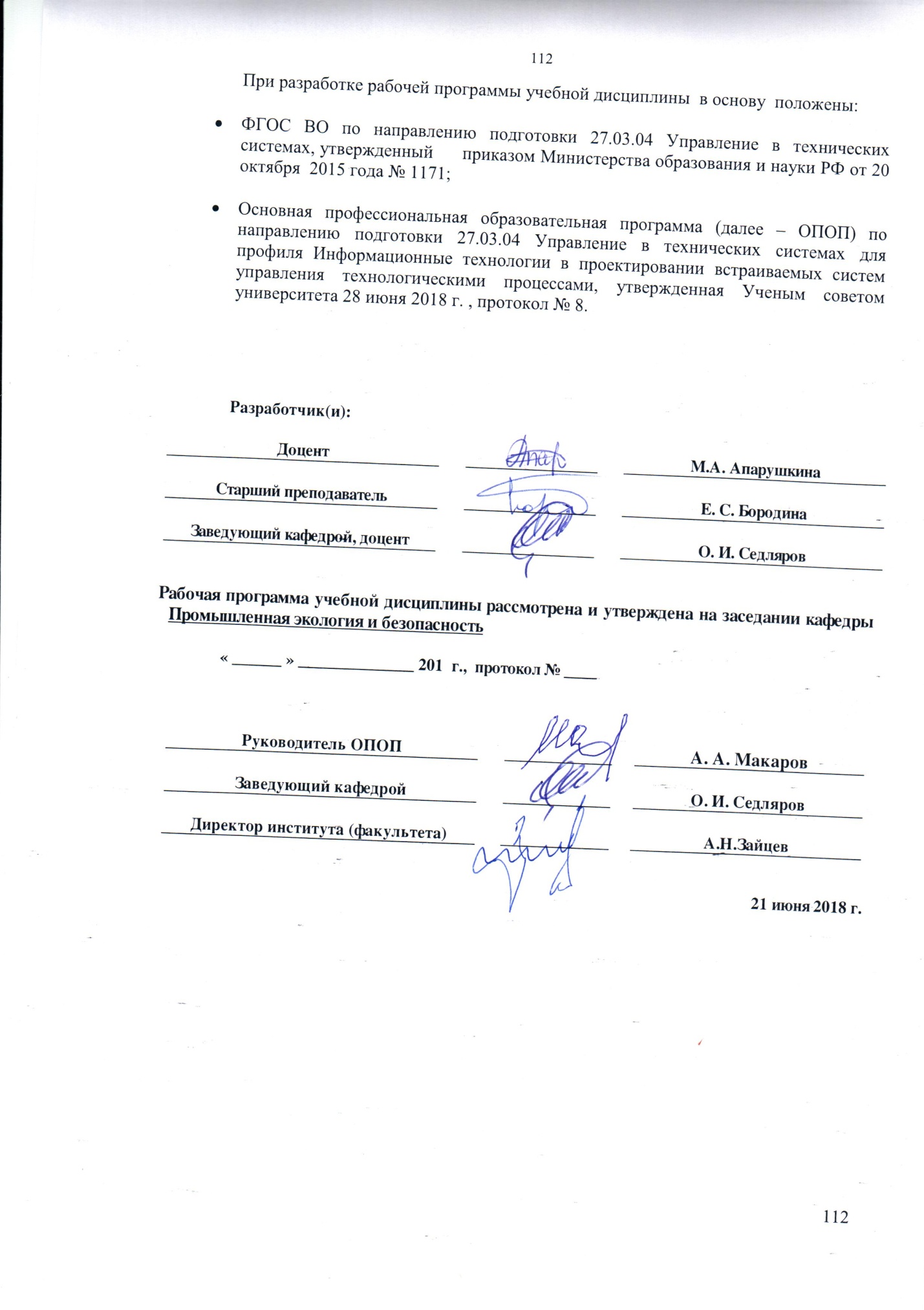 1. МЕСТО УЧЕБНОЙ ДИСЦИПЛИНЫ  В СТРУКТУРЕ ОПОП Дисциплина Экология включена в базовую часть Блока 1.2. КОМПЕТЕНЦИИ ОБУЧАЮЩЕГОСЯ, ФОРМИРУЕМЫЕ В РЕЗУЛЬТАТЕ ОСВОЕНИЯ  ДИСЦИПЛИНЫ Таблица 13. СТРУКТУРА УЧЕБНОЙ ДИСЦИПЛИНЫ3.1 Структура учебной дисциплины для обучающихся очной  формы обученияТаблица 2.14. СОДЕРЖАНИЕ РАЗДЕЛОВ УЧЕБНОЙ ДИСЦИПЛИНЫДля обучающихся очной формы обученияТаблица 3.15. САМОСТОЯТЕЛЬНАЯ РАБОТА ОБУЧАЮЩИХСЯТаблица 46. ОЦЕНОЧНЫЕ СРЕДСТВА ДЛЯ ПРОВЕДЕНИЯ ТЕКУЩЕЙ И ПРОМЕЖУТОЧНОЙ АТТЕСТАЦИИ ПО ДИСЦИПЛИНЕ 6.1 Связь  результатов освоения дисциплины (модуля) с уровнем сформированности заявленных компетенций в рамках изучаемой дисциплины Таблица 56.2 Оценочные средства для студентов с ограниченными возможностями здоровьяОценочные средства для  лиц с ограниченными возможностями здоровья выбираются с учетом особенностей их психофизического развития, индивидуальных возможностей и состояния здоровья.Таблица 67. ТИПОВЫЕ КОНТРОЛЬНЫЕ ЗАДАНИЯ И ДРУГИЕ МАТЕРИАЛЫ,НЕОБХОДИМЫЕ ДЛЯ ОЦЕНКИ  УРОВНЯ  СФОРМИРОВАННОСТИ ЗАЯВЛЕННЫХ КОМПЕТЕНЦИЙ  В  РАМКАХ  ИЗУЧАЕМОЙ  ДИСЦИПЛИНЫ, ВКЛЮЧАЯ САМОСТОЯТЕЛЬНУЮ РАБОТУ ОБУЧАЮЩИХСЯСеместр № 5 7.1 Для текущей аттестации:7.1.1. Вопросы к коллоквиумам (вопросы по темам дисциплины):Строение и функции геосфер Земли. Магнитосфера и геомагнитные возмущения.Каковы примеры взаимодействия геосфер планеты Земля?Каковы пределы и причины колебаний температуры в атмосфере Земли?Каково строение и функции геосфер ЗемлиСтруктура биосферы. Распределение жизни в биосфере.Понятие и роль биосферы как наиболее крупной экосистемы планеты.Что свидетельствует о потенциальной возможности расширения биосферыВерхний предел распространения биосферы.Организм, среда обитания, видообразованиеОпределение видовой принадлежности.Источники возникновения новых аллелей.Какой путь видообразования наиболее распространён и почему?7.1.2. Темы рефератов:Предмет экологии, его структура и задачи.Взаимодействие Космос – Земля. Космоприземные пульсации и жизнь. 7.1.3. Вопросы к тестированию1.  Выберете наиболее современное определение науки экологии:а.  Наука  об  отношениях растительных  и  животных организмов или сообществ между собой и со средой обитания.б. Наука  об  отношениях растительных  и  животных организмов или сообществ между собой и со средой обитания, рациональных формах взаимоотношений природы и человеческого  общества.в. Это наука о взаимоотношениях живых существ.2. . В современном виде экологияа. Значительно шире учения лишь об охране и защите окружающей среды.б. Заключается в охране окружающей среды человекав. Заключается в охране природы и окружающей среды человека3. В зависимости от объекта изучения выделяют экологию:а. Экологию микроорганизмов, грибов, растений, животных, человека, агроэкологию, промышленную (инженерную)б. Аутэкологию, популяционную экологию, синэкологию, биогеоцитологию, глобальнуюв. Экологию суши, пресных водоемов, моря, пустынь, высокогорий, других средовых и географических пространств7.2. Для промежуточной аттестации: 7.2.1 Вопросы для зачета:Предмет изучения экологии и его значение для человека.Почему экология должна быть составной частью процесса образования?Пути сохранения естественной биосферы планеты Земля.8.МАТЕРИАЛЬНО-ТЕХНИЧЕСКОЕ ОБЕСПЕЧЕНИЕ ДИСЦИПЛИНЫ  Таблица 79. УЧЕБНО-МЕТОДИЧЕСКОЕ И ИНФОРМАЦИОННОЕ ОБЕСПЕЧЕНИЕ УЧЕБНОЙ ДИСЦИПЛИНЫ 9.4 Информационное обеспечение учебного процесса9.4.1. Ресурсы электронной библиотекиЭБС Znanium.com» научно-издательского центра «Инфра-М» http://znanium.com/ (учебники и учебные пособия, монографии, сборники научных трудов, научная периодика, профильные журналы, справочники, энциклопедии); Электронные издания «РГУ им. А.Н. Косыгина» на платформе ЭБС «Znanium.com» http://znanium.com/  (электронные ресурсы: монографии, учебные пособия, учебно-методическими материалы, выпущенными в Университете за последние 10 лет); ООО «ИВИС» https://dlib.eastview.com (электронные версии периодических изданий ООО «ИВИС»);Web of Science http://webofknowledge.com/  (обширная международная универсальная реферативная база данных); Scopus https://www.scopus.com  (международная универсальная реферативная база данных, индексирующая более 21 тыс. наименований научно-технических, гуманитарных и медицинских журналов, материалов конференций примерно 5000 международных издательств); «SpringerNature»  http://www.springernature.com/gp/librarians  (международная издательская компания, специализирующаяся на издании академических журналов и книг по естественнонаучным направлениям);Научная электронная библиотека еLIBRARY.RU https://elibrary.ru  (крупнейший российский информационный портал в области науки, технологии, медицины и образования);ООО «Национальная электронная библиотека» (НЭБ) http://нэб.рф/ (объединенные фонды публичных библиотек России федерального, регионального, муниципального уровня, библиотек научных и образовательных учреждений;«НЭИКОН»  http://www.neicon.ru/ ( доступ к современной зарубежной и отечественной научной периодической информации по гуманитарным и естественным наукам в электронной форме);9.4.2 Профессиональные базы данных  и информационно-справочные системы : http://www.gks.ru/wps/wcm/connect/rosstat_main/rosstat/ru/statistics/databases/ -   базы данных на Едином Интернет-портале Росстата;http://inion.ru/resources/bazy-dannykh-inion-ran/ -   библиографические базы данных ИНИОН РАН по социальным и гуманитарным наукам;http://www.scopus.com/ - реферативная база данных Scopus – международная универсальная реферативная база данных;http://elibrary.ru/defaultx.asp -   крупнейший российский информационный портал электронных журналов и баз данных по всем отраслям наук;http://arxiv.org — база данных полнотекстовых электронных публикаций научных статей по физике, математике, информатике;http://www.garant.ru/ - Справочно-правовая система (СПС)  «Гарант», комплексная правовая поддержка пользователей по законодательству Российской Федерации;https://cntd.ru/ - электронный фонд правовой и нормативно-технической документации 9.4.3 Лицензионное программное обеспечениеMicrosoftWindows 10 HOMERussianOLPNLAcademicEditionLegalizationGetGenuine, 60 лицензий, артикул KW9-00322, Договор с ЗАО «Софт Лайн Трейд» №510/2015 от 15.12.2015г.Microsoft Visual Studio Team Foundation Server CAL  Russian SA OLP NL Academic Edition, 6 лицензий, артикул 126-01547, ДоговорсЗАО «СофтЛайнТрейд» №510/2015 от 15.12.2015г.Microsoft Visual Studio Professional w/MSDN ALNG LisSAPk OLP NL Academic Edition Q1fd, 1 лицензия, артикул 77D-00085, Контракт бюджетного учреждения с ЗАО «СофтЛайнТрейд» №509/2015 от 15.12.2015г.Microsoft Windows Server Standard 2012R2 Russian OLP NL Academic Edition 2Proc, 4 лицензии, артикулЗ73-06270, Контракт бюджетного учреждения с ЗАО «СофтЛайнТрейд» №509/2015 от 15.12.2015г.Microsoft SQL Server Standard Core 2014 Russian OLP 2 NL Academic Edition Q1fd, 4 лицензии, артикул 7NQ-00545, Контракт бюджетного учреждения с ЗАО «СофтЛайнТрейд» №509/2015 от 15.12.2015г.Microsoft Windows Server CAL 2012 Russian OLP NL Academic Edition Device CAL, 50 лицензий, артикул R18-04335, Договор бюджетного учреждения с ЗАО «СофтЛайнТрейд» №511/2015 от 15.12.2015г.Microsoft Windows Remote Desktop Services CAL 2012 Russian OLP NL Academic Edition Device CAL, 50 лицензий, артикул 6VC-02115, Договор бюджетного учреждения с ЗАО «СофтЛайнТрейд» №511/2015 от 15.12.2015г.Microsoft Office Standard 2016 Russian OLP NL Academic Edition, 60 лицензий, артикул 021-10548, Договор бюджетного учреждения с ЗАО «СофтЛайнТрейд» №511/2015 от 15.12.2015г.ABBYY Fine Reader 12 Corporate 5 лицензий Per Seat Academic, 2 комплекта, артикул AF12-2P1P05-102/AD, Договор бюджетного учреждения с ЗАО «СофтЛайнТрейд» №511/2015 от 15.12.2015г.Kaspersky Endpoint Security длябизнеса – Стандартный Russian Edition 250-499 Node 1 year Educational Renewal License, 353 лицензии, артикул KL4863RATFQ, Договор бюджетного учреждения с ЗАО «СофтЛайнТрейд» №511/2016от30.12.2016г.Kaspersky Security для почтовых серверов –Russian Edition 250-499 MailAddress 1 year Educational Renewal License, 250 лицензий, артикул KL4313RATFQ, Договор бюджетного учреждения с ЗАО «СофтЛайнТрейд» №511/2016от30.12.2016г.DrWebServerSecuritySuite Антивирус (за 1 лицензию в диапазоне на год) продление, 1 лицензия, артикул LBS-AC-12M-2-B1, Договор бюджетного учреждения с ЗАО «Софт Лайн Трейд» №511/2016 от 30.12.2016г.DrWebDesktopSecuritySuite Антивирус (за 1 лицензию в диапазоне на год) продление, 1 лицензия, артикул LBW-AC-12M-200-B1, Договор бюджетного учреждения с ЗАО «Софт Лайн Трейд» №511/2016 от 30.12.2016г.AUTIDESKAutoCADDesignSuiteUltimate 2014, разрешение на одновременное подключение до 1250 устройств. Лицензия 559-87919553.MatLab Simulink MathWorks, unlimited №DVD10B.Adobe Photoshop Extended CS4 11.0 WIN AOO License RU, 12 лицензий, WIN S/N 1330-1006-4785-6069-0363-0031.Adobe Photoshop Extended CS5 12.0 WIN AOO License RU (65049824), 12 лицензий, WIN S/N 1330-1002-8305-1567-5657-4784.Adobe Illustrator CS5 15.0 WIN AOO License RU (650061595), 17 лицензий, WIN S/N 1334-1008-8644-9963-7815-0526.CorelDRAW Graphics Suite X4 Education License ML, 48 лицензий, S/N LCCDGSX4MULAA.CorelDRAW Graphics Suite X4 Education License ML, 31 лицензия, S/N LCCDGSX4MULAA.LibreOffice GNU Lesser General Public LicenseScilab CeCILL (свободная, совместимая с GNU GPL v2)Linux Ubuntu GNU GPLFDS-SMV free and open-source softwareAnyLogic Personal Learning EditionHelyx-OS GNU General Public License OpenFoam v.4.0 GNU General Public LicenseDraftSight 2018 SP3 Автономная бесплатная лицензия Лист регистрации изменений к РПД (РПП)Приложение 1Приложение 2Windows 10 ProMS Office 2019PrototypingSketchUp: 3D modeling for everyoneV-Ray для 3Ds MaxNeuroSolutionsWolfram MathematicaMicrosoft Visual Studio 2008CorelDRAW Graphics Suite 2018MathcadMatlab+SimulinkAdobe Creative Cloud  2018 all Apps (Photoshop, Lightroom, Illustrator, InDesign, XD, Premiere Pro, Acrobat Pro, Lightroom Classic,  Bridge, Spark, Media Encoder, InCopy, Story Plus, Muse  и др.)SolidWorksRhinocerosSimplify 3DFontLаb VI AcademicMultisimPinnacle Studio 18 UltimateКОМПАС-3d-V 18    Project Expert 7 StandartАльт-ФинансыАльт-ИнвестПрограмма для подготовки тестов IndigoДиалог NIBELUNGКод компетенцииФормулировка  компетенций в соответствии с ФГОС ВООК-9способность использовать приемы оказания первой помощи, методы защиты в условиях чрезвычайных ситуацийОПК-8способностью использовать нормативные документы в своей деятельностиПК-12 способностью обеспечивать экологическую безопасность проектируемых устройств автоматики и их производстваСтруктура и объем дисциплиныСтруктура и объем дисциплиныОбъем дисциплины по семестрамОбъем дисциплины по семестрамОбъем дисциплины по семестрамОбъем дисциплины по семестрамОбщая трудоемкостьСтруктура и объем дисциплиныСтруктура и объем дисциплины№ сем 5№ сем…№ сем…№ сем…Общая трудоемкостьОбъем дисциплины в зачетных единицахОбъем дисциплины в зачетных единицах33Объем дисциплины в часахОбъем дисциплины в часах108108Аудиторные  занятия (всего)Аудиторные  занятия (всего)3434в том числе в часах:Лекции  (Л)1717в том числе в часах:Практические занятия (ПЗ)                         в том числе в часах:Семинарские занятия (С) в том числе в часах:Лабораторные работы (ЛР)1717в том числе в часах:Индивидуальные занятия (ИЗ)Самостоятельная работа студента  в семестре , часСамостоятельная работа студента  в семестре , час7474Самостоятельная работа студента  в период промежуточной аттестации , часСамостоятельная работа студента  в период промежуточной аттестации , часФорма промежуточной  аттестацииФорма промежуточной  аттестацииФорма промежуточной  аттестацииФорма промежуточной  аттестацииФорма промежуточной  аттестацииФорма промежуточной  аттестацииФорма промежуточной  аттестацииЗачет (зач.)Дифференцированный зачет ( диф.зач.) Диф. зачДиф. зач Экзамен (экз.)Наименование раздела учебной дисциплины (модуля)ЛекцииЛекцииНаименование практических (семинарских) занятийНаименование практических (семинарских) занятийНаименование лабораторных работНаименование лабораторных работИтого  по учебному плану Форма текущего  и промежуточного контроля успеваемости (оценочные средства)Наименование раздела учебной дисциплины (модуля)№ и тема лекцииТрудоемкость, час№ и тема практического занятияТрудоемкость, час№ и тема лабораторной работыТрудоемкость, часИтого  по учебному плану Форма текущего  и промежуточного контроля успеваемости (оценочные средства)№ семестра 5№ семестра 5№ семестра 5№ семестра 5№ семестра 5№ семестра 5№ семестра 5№ семестра 5№ семестра 51. Введение в предмет экологии1. Место и роль экологии в предметной области и профессиональной деятельности.Структура и задачи экологии11. Исследование загрязнений атмосферы и методов борьбы с ними.34Текущий контроль: защита коллоквиума (ЗКЛ), тестирование письменное (Тсп), реферат (Реф)Промежуточный контроль: дифференцированный зачет2. Геосферы Земли и биосфера.1. Строение и функции геосфер Земли. Магнитосфера и геомагнитные возмущения.Структура биосферы. Распределение жизни в биосфере. 21. Исследование загрязнения литосферы и методов борьбы с ними.46Текущий контроль: защита коллоквиума (ЗКЛ), тестирование письменное (Тсп), реферат (Реф)Промежуточный контроль: дифференцированный зачет3. Экосистемы, принципы их функционирования.1. Состав, саморегуляция и развитие экологических систем. 2. Колебания численности популяции и их причины 41. Исследование динамики популяции.26Текущий контроль: защита коллоквиума (ЗКЛ), тестирование письменное (Тсп), реферат (Реф)Промежуточный контроль: дифференцированный зачет4. Организм, среда обитания, видообразование1. Основные среды жизни и адаптации к ним организмов. 2. Образование видов. Изменение генофонда путем естественного и искусственного отбора.41. Исследование изменения генофонда путем естественного и искусственного отбора26Текущий контроль: защита коллоквиума (ЗКЛ), тестирование письменное (Тсп), реферат (Реф)Промежуточный контроль: дифференцированный зачет5. Гомеостаз и сукцессия экологических систем1. Причины возникновения сукцессии. Климаксовая экосистема21. Исследование сукцессионной серии24Текущий контроль: защита коллоквиума (ЗКЛ), тестирование письменное (Тсп), реферат (Реф)Промежуточный контроль: дифференцированный зачет6. Экологические проблемы современного мира1. Загрязнения геосфер планеты.Глобальные экологические  проблемы планетарного масштаба. 2. Особенности городскихэкосистем. Проблемы народонаселения4Исследование загрязнения воды и методов её очистки48Текущий контроль: защита коллоквиума (ЗКЛ), тестирование письменное (Тсп), реферат (Реф)Промежуточный контроль: дифференцированный зачетВсего:17     Всего:Всего:1734Текущий контроль: защита коллоквиума (ЗКЛ), тестирование письменное (Тсп), реферат (Реф)Промежуточный контроль: дифференцированный зачетОбщая трудоемкость в часахОбщая трудоемкость в часахОбщая трудоемкость в часахОбщая трудоемкость в часахОбщая трудоемкость в часахОбщая трудоемкость в часахОбщая трудоемкость в часах34Текущий контроль: защита коллоквиума (ЗКЛ), тестирование письменное (Тсп), реферат (Реф)Промежуточный контроль: дифференцированный зачет№ п/пНаименование раздела учебной дисциплины № и вид СРТрудоемкость в часах1234Семестр №5Семестр №5Семестр №5Семестр №511. Введение в предмет экологииПроработка учебного материала (по конспектам, учебной и научной литературе). Подготовка к собеседованию.822. Геосферы Земли и биосфера.Проработка учебного материала (по конспектам, учебной и научной литературе). Подготовка к коллоквиумам.833. Экосистемы, принципы их функционирования.Проработка учебного материала (по конспектам, учебной и научной литературе). Написание рефератов.1244. Организм, среда обитания, видообразованиеПроработка учебного материала (по конспектам, учебной и научной литературе). Подготовка к коллоквиуму.1255. Гомеостаз и сукцессия экологических системПроработка учебного материала (по конспектам, учебной и научной литературе). Написание рефератов.1266. Экологические проблемы современного мираПроработка учебного материала (по конспектам, учебной и научной литературе). Написание рефератов.12Разделы 1-6Подготовка к зачету с оценкой10ВСЕГО часов в семестре по учебному плану ВСЕГО часов в семестре по учебному плану ВСЕГО часов в семестре по учебному плану 74Общий объем самостоятельной работы обучающегося Общий объем самостоятельной работы обучающегося Общий объем самостоятельной работы обучающегося 74Код
компетенцииУровни формируемых
компетенцииШкалы
оценивания
компетенцийОК-9Пороговый Знать Слабо знает устройство экосистем и способы их функционирования.Уметь Слабо умеет анализировать и обобщать результаты экологических наблюдений.Владеть Слабо владеет способами сбора информации по экологическим проблемамоценка 3ОК-9Повышенный Знать Достаточно знает устройство экосистем и способы их функционированияУметь Хорошо умеет анализировать и обобщать результаты экологических наблюдений, умеет анализировать последствия воздействия антропогенных факторов на окружающую среду и население, анализировать возможность возникновения катастроф, стихийных бедствийВладеть Достаточно владеет современными способами сбора информации по экологическим проблемам для прогнозирования последствий аварий, катастроф, стихийных бедствий и защиты от них, навыками использования основных законов экологии при оценке воздействия на окружающую среду, оценка 4 ОК-9Высокий Знать В совершенстве знает устройство экосистем и способы их функционирования, последствия воздействия антропогенных факторов на окружающую среду и население.Уметь Грамотно применяет полученные знания на практике, умеет хорошо анализировать последствия воздействия антропогенных факторов на окружающую среду и население.Владеть Свободно владеет навыками сбора информации по экологическим проблемам для прогнозирования последствий аварий, катастроф, стихийных бедствий и защиты от них, навыками использования основных законов экологии при оценке антропогенного воздействия на окружающую среду.оценка 5ОПК-8Пороговый уровеньСпособен к общей оценке состояния экологии.  Знать Слабо знает основы организационных и правовых средств охраны окружающей среды.  Плохо понимает последствие воздействия антропогенных факторов на окружающую среду и население. Уметь Слабо применяет знание правовых основ охраны окружающей среды для защиты прав и свобод человека при разработке социальных проектов. Владеет Слабо владеет информацией о методах оценки ущерба от деятельности предприятийоценка 3ОПК-8Повышенный уровеньЗнать  Хорошо знает основы организационных и правовых средств охраны окружающей среды. Понимает последствие воздействия антропогенных факторов на окружающую среду и население.Уметь находить и использовать нормативные правовые акты для решения вопросов экологической безопасности Владеть Хорошо владеет нормативными правовыми знаниями в объеме, необходимом для обеспечения экологической безопасности. оценка 4 ОПК-8Высокий уровеньЗнать  В совершенстве знает основы организационных и правовых средств охраны окружающей среды. Отлично понимает последствие воздействия антропогенных факторов на окружающую среду и население.Уметь Отлично ориентируется в основных нормативно-правовых актах в области обеспечения безопасности, умеет находить и грамотно использовать нормативные правовые акты для решения вопросов экологической безопасности Владеть Свободно владеет нормативными правовыми знаниями в объеме, необходимом для обеспечения экологической безопасности.оценка 5ПК-12Пороговый уровеньЗнать Слабо знает последствия воздействия на природу абиотических факторов. Плохо понимает последствия воздействия  природных и производственных факторов на окружающую среду и население.Уметь Слабо применяет полученные знания на практике, умеет  выделить некоторые вредные производственные факторы на конкретном предприятииВладеет некоторыми методами защиты производственного персонала, населения, окружающей среды от антропогенных воздействий.оценка 3ПК-12Повышенный уровеньЗнать Достаточно знает основные законы экологии, хорошо понимает основы защиты населения и окружающей среды от неблагоприятных антропогенных факторов  Уметь Хорошо применяет полученные знания на практике, умеет оценивать технические средства и технологии с учетом экологических последствий их примененияВладеть  Хорошо владеет методами выбора средств защиты окружающей среды и планирования мероприятий по сохранению и защите экосистем, соблюдению экологической безопасности на производствеоценка 4 ПК-12ВысокийЗнать В совершенстве знает основные законы экологии, понимает основы защиты населения и окружающей среды от неблагоприятных антропогенных факторов  Уметь Грамотно и в полном объеме применяет полученные знания на практике, умеет оценивать технические средства и технологии с учетом экологических последствий их примененияВладеть  Свободно владеет методами выбора средств защиты окружающей среды и планирования мероприятий по сохранению и защите экосистем, соблюдению экологической безопасности на производствеоценка 5Категории студентовВиды оценочных средствФорма контроляШкала оцениванияС нарушением слухаТесты, рефераты, контрольные вопросыПреимущественно письменная проверкаВ соответствии со  шкалой оценивания, указанной в Таблице 5С нарушением зренияКонтрольные вопросыПреимущественно устная проверка (индивидуально)В соответствии со  шкалой оценивания, указанной в Таблице 5С нарушением опорно- двигательного аппаратаРешение тестов, контрольные вопросы дистанционно.Письменная проверка, организация контроля с использование информационно-коммуникационных технологий.В соответствии со  шкалой оценивания, указанной в Таблице 5№ п/пНаименование учебных аудиторий (лабораторий) и помещений для самостоятельной работыОснащенность учебных аудиторий и помещений для самостоятельной работыАудитория №6113 лаборатория гидравлики для проведения занятий семинарского типа, групповых и индивидуальных консультаций, текущего контроля и промежуточной аттестации. (119071, г. Москва, ул. Донская, дом 39, строение 4)Комплект учебной мебели, меловая доска, специализированное оборудование: плунжерный насос, центробежный насос, система истекания с потерей давления по длине трубопровода, устройство местного сопротивления.Технические средства обучения, служащие для представления учебной информации аудитории:  проектор, экран для проектора.Аудитория №1156 - читальныйзал библиотеки: помещение длясамостоятельной работы, в томчисле, научно-исследовательской, подготовкикурсовых и выпускныхквалификационных работ.(119071, г. Москва, ул. Малая Калужская, д.1, стр.3)Стеллажи для книг, комплект учебной мебели, 1 рабочее место сотрудника и 8 рабочих места для студентов, оснащенные персональными компьютерами с подключением к сети «Интернет» и обеспечением доступа к электронным библиотекам и в электронную информационно-образовательную среду организации.№ п/пАвторыНазвание ИздательствоГод изданияВид издания
(учебник, учебное пособие, методическое пособие, методические указания, монография, курс лекций …)Адрес сайта ЭБС или другого электронного ресурса(заполняется только для электронных изданий)Кол-во экз. в                        библио-теке123456789.1 Основная литература, в том числе электронные издания9.1 Основная литература, в том числе электронные издания9.1 Основная литература, в том числе электронные издания9.1 Основная литература, в том числе электронные издания9.1 Основная литература, в том числе электронные издания9.1 Основная литература, в том числе электронные издания9.1 Основная литература, в том числе электронные издания9.1 Основная литература, в том числе электронные изданияН.И. Николайкин, Н.Е. Николайкина, О.П.МелеховаЭкология М. : ДрофаМ.: Инфра-М2003200420052006200820092018Учебникhttp://znanium.com/catalog/product/566393132281517-Коробкин В. И. ; Передельский Л.В.Экология Ростов-на-Дону : Феникс200020012003200520062007200820112012учебник-32124732112Третьякова Н.А.Основы экологииМ.: Юрайт2018Учебное пособиеhttps://biblio-online.ru/book/osnovy-ekologii-428141- Павлова Е.И.,. Новиков В.К.Общая экология  М.: Юрайт2018Учебник и практикумhttps://biblio-online.ru/book/obschaya-ekologiya-414868-Гурова Т.Ф., Назаренко Л.В.Экология и рациональное природопользование М.: Юрайт2018Учебник и практикумhttps://biblio-online.ru/book/ekologiya-i-racionalnoe-prirodopolzovanie-420692-Л. М. Кузнецов, А. Ю. Шмыков Основы природопользования и природообустройства М.: Юрайт2018Учебникhttps://biblio-online.ru/book/osnovy-prirodopolzovaniya-i-prirodoobustroystva-413997-9.2 Дополнительная литература, в том числе электронные издания 9.2 Дополнительная литература, в том числе электронные издания 9.2 Дополнительная литература, в том числе электронные издания 9.2 Дополнительная литература, в том числе электронные издания 9.2 Дополнительная литература, в том числе электронные издания 9.2 Дополнительная литература, в том числе электронные издания 9.2 Дополнительная литература, в том числе электронные издания 9.2 Дополнительная литература, в том числе электронные издания Т. А. Акимова, Хаскин В.В.Экология М. : ЮНИТИ-ДАНА20072015Учебник-http://znanium.com/catalog/product/883828        1          -Маврищев В. В.Общая экологияМ.: НИЦ ИНФРА-М; Мн.: Нов. знание20072013Учебное пособиеhttp://znanium.com/catalog/product/4006852-Волкова П.А.Основы общей экологииМ.: Форум2012Учебное пособиеhttp://znanium.com/catalog/product/314363-Т. А. Акимова, Хаскин В.В.Экология М. : ЮНИТИ-ДАНА20072015Учебник-http://znanium.com/catalog/product/883828 1 -Романова Э.П.Глобальные геоэкологические проблемыМ.: Юрайт2018Учебное пособиеhttps://biblio-online.ru/book/globalnye-geoekologicheskie-problemy-409429-Ларионов Н.М., Рябышенков А.С.Промышленная экологияМ.: Юрайт2018Учебник и практикумhttps://biblio-online.ru/book/promyshlennaya-ekologiya-422891-Митина Н.Н.,  Малашенков Б.М. ; под ред. В. И. Данилова-ДанильянаЭкология М.: Юрайт 2018Учебник и практикумhttps://biblio-online.ru/book/ekologiya-414153-Брославский Л. И.Экология и охрана окружающей среды: законы и реалии в США, России и Евросоюзе М.: Инфра-М2018Монографияhttp://znanium.com/catalog/product/967275-9.3 Методические материалы  (указания, рекомендации  по освоению дисциплины   (модуля)  авторов РГУ им. А. Н. Косыгина)9.3 Методические материалы  (указания, рекомендации  по освоению дисциплины   (модуля)  авторов РГУ им. А. Н. Косыгина)9.3 Методические материалы  (указания, рекомендации  по освоению дисциплины   (модуля)  авторов РГУ им. А. Н. Косыгина)9.3 Методические материалы  (указания, рекомендации  по освоению дисциплины   (модуля)  авторов РГУ им. А. Н. Косыгина)9.3 Методические материалы  (указания, рекомендации  по освоению дисциплины   (модуля)  авторов РГУ им. А. Н. Косыгина)9.3 Методические материалы  (указания, рекомендации  по освоению дисциплины   (модуля)  авторов РГУ им. А. Н. Косыгина)9.3 Методические материалы  (указания, рекомендации  по освоению дисциплины   (модуля)  авторов РГУ им. А. Н. Косыгина)9.3 Методические материалы  (указания, рекомендации  по освоению дисциплины   (модуля)  авторов РГУ им. А. Н. Косыгина)Любская О.Г.Седляров О.И..Гуторова Н.В.«Экологический расчетвыбросовзагрязняющих веществв атмосферу отпредприятий легкойпромышленности».М.: МГУДТ,2009Методические указания5, на кафедре 20Любская О.Г.Гуторова Н.В.,Балова А.Н.«Основысовременнойэкологии»М.: МГУДТ2011Методические указания к лабораторным работам5, на кафедре 20Н. Е. Денисов, Н. В. Гуторова, И. П. Дашкевич.Определение радиационных параметров окружающей средыМ. : МГУДТ2014Методические указания5, на кафедре 20Н. Е. Денисов, Н. В. Гуторова, И. П. ДашкевичОсновы современной экологииМ. : МГУДТ2013Методические указания5, на кафедре 20Н. Е. Денисов, И. П. Дашкевич, Н. В. Гуторова."Основы современной экологии"М. : МГУДТ2010Методические указания к лабораторным работам и практикуму5, на кафедре 20Н. Е. Денисов, И. П. Дашкевич, Н. В. Гуторова"Основы современной экологии" М. : МГУДТ2010Методические указания к лабораторным работам и практикуму5, на кафедре 20В. И. Курин, А. С. Белоусов, М.А. Апарушкина.Изучение методов очистки водыМ. : МГУДТ2016Методические указания к выполнению лабораторной работы5, на кафедре 20Курин В. И. ; Живайкин Л. Я.Вредные вещества в атмосферном воздухе и методы и средства химической разведкиМ. : МГТУ им. А.Н.Косыгина2007Методические указания к самостоятельному изучению темы5, на кафедре 20Н. Е. Денисов,Н. В. Гуторова,И. П. Дашкевич.ЭкологияМ. : МГУДТ2015Методические указания к практическим занятиям5, на кафедре 20№ п/пСодержание измененийНомер протокола и дата заседания кафедры,  по утверждению изменений1Актуализация пунктов:  9.4.1 Ресурсы электронной библиотеки  (Приложение 1)№ 8 от  18.02.2019 года2.Актуализация пункта 9.4.3 Лицензионное программное обеспечение    (Приложение 2)№ 11 от 15.05.2019 годаНомер и дата договораПредмет договораСсылка на электронный ресурсСрок действия договораДоговор № 106/19 от 29.01.2019 г.О предоставлении доступа к ЭБС издательства «Лань»http://www.e.lanbook.com/Действует до 29.01.2020 г.Соглашение № 106/19 от 29.01.2019 г.О предоставлении доступа к ЭБС издательства «Лань» (Коллекция "Балет. Танец. Хореография")http://www.e.lanbook.com/Действует до 28.01.2020 г.Договор № 222-П от 14.11.2018 г.ООО «ИВИС»http://dlib.eastview.com/Действует до 31.12.2019 г.Дополнительное соглашение № 1 к договору № 3363 эбс от 30.10.2018 г.О размещении электронных изданий «РГУ им. А.Н. Косыгина» на платформе ЭБС Znanium.comhttp://znanium.com/Действует до 06.11.2019 г.Договор № 3363 эбс от 30.10.2018 г.О предоставлении доступа к ЭБС Znanium.comhttp://znanium.com/Действует до 06.11.2019 г.Договор № 242/18-КС от 15 октября 2018 г.О предоставлении доступа к ЭБС издательства «ЮРАЙТ»www.biblio-online.ruДействует до 14.10.2019 г.Договор 18-10-10153/18 от 06.12.2018 г.О предоставлении гранта на продление доступа к БД Questel Orbithttps://www37.orbit.com/#PatentEasySearchPageДействует до 31.12.2018 г.